Модель организацииобразовательного процессаМКОУ «Среднеикорецкая СОШ»Данные об образовательной организацииМуниципальное казенное общеобразовательное учреждение «Среднеикорецкая средняя общеобразовательная школа»Юридический адрес: 397960, Воронежская область, Лискинский район, село Средний Икорец, ул. 50 лет Победы, 1Директор школы: Бунина Нина ЕвгеньевнаКонтактный телефон:  99-196Электронный адрес:  srikor@yandex.ruОписание образовательной моделиМодель образовательного пространства МКОУ «Среднеикорецкая СОШ» разработана в соответствии с требованиями федерального государственного образовательного стандарта  общего образования, определяет цель, задачи, планируемые результаты, содержание и организацию образовательного процесса на всех ступенях  общего образования,  формирования  универсальных учебных действий в личностной, коммуникативной, познавательной и регулятивной сферах, обеспечивающих способность к организации самостоятельной учебной деятельности.Образовательное пространство  школы  представлено урочной и внеурочной деятельностью учащихся.Ведущая деятельность школьников  – учебная деятельность, и решение возрастной задачи – формирование умения учиться – происходит в форме урока и учебных занятий.В школе реализуются следующие программы обучения, способствующие достижению планируемых результатов ФГОС: Программы образовательные ДО, НОО, ООО, СПОО;Программы дополнительного образованияУрочному образовательному  пространству школы присущи следующие характеристики. Предметное содержание образования, реализуемое через:основные способы действия;систему предметных знаний и умений;работу с текстом;учебное сотрудничество;контрольно-оценочные действия  школьников.Полидеятельностный подход к образованию:игровая деятельность как основной опыт школьника;формирование учебной деятельности как ведущей деятельности  школьников;учебно-художественная (конструкторская) деятельность как основа предметов эстетического цикла;учебно-организаторская деятельность как основа формирования коммуникативных и общеучебных умений.Многофункциональность образовательного пространства:урок как форма учебной деятельности для постановки и решения учебных задач;учебное занятие как форма учебной деятельности для построения индивидуального  действия;консультативное занятие как форма учебной деятельности по разрешению проблем  школьника;домашняя самостоятельная работа как форма учебной деятельности по построению индивидуальных образовательных маршрутов.Внеурочная деятельность может стать продолжением работы ребенка на уроке, таким образом, соединяющим фактором становится предметное содержание, на котором разворачивается исследовательская, проектная деятельность. Или формируемые на уроке способы действий отрабатываются на материале внеурочных форм деятельности  школьника.Внеурочная деятельность школьников объединяет все виды деятельности (кроме урочной), в которых возможно и целесообразно решение задач их развития, воспитания и социализации.Вторая половина дня используется на реализацию различных организационных форм, отличных от урочной системы обучения: экскурсии, кружки, клубы, лаборатории, секции, НОУ, олимпиады и др. Посещение всех 10 часов каждым ребенком не является обязательным: учащиеся и родители (законные представители) выбирают количество часов и направления деятельности, которыми будет заниматься ребенок. Для решения поставленных задач в рамках работы по направлениям (научно-познавательное, патриотическое, спортивно-оздоровительное, общественно-полезное, художественно-эстетическое, проектная деятельность) в школе организуются следующие виды внеурочной деятельности: игровая развивающая деятельность;познавательная деятельность;проблемно-ценностное общение;досугово-развлекательная деятельность (досуговое общение);художественное творчество;социальное творчество (социально значимая волонтерская деятельность);трудовая деятельность;спортивно-оздоровительная деятельность;краеведческая деятельность.Образовательные результаты внеурочной деятельности школьников могут быть трех уровней.Первый уровень результатов – приобретение школьником социальных знаний (об общественных нормах, об устройстве общества, о социально одобряемых и неодобряемых формах поведения в обществе и т.п.), понимания социальной реальности и повседневной жизни. Для достижения данного уровня результатов особое значение имеет взаимодействие ученика со своими учителями (в основном и дополнительном образовании) как значимыми для него носителями социального знания и повседневного опыта.Второй уровень результатов – формирование позитивных отношений школьника к базовым ценностям общества (человек, семья, Отечество, природа, мир, знания, труд, культура), ценностного отношения к социальной реальности в целом. Для достижения данного уровня результатов особое значение имеет равноправное взаимодействие школьника с другими школьниками на уровне класса, школы, то есть в защищенной, дружественной ему просоциальной среде. Именно в такой близкой социальной среде ребенок получает (или не получает) первое практическое подтверждение приобретенных социальных знаний, начинает их ценить (или отвергает). Третий уровень результатов – получение школьником опыта самостоятельного социального действия. Для достижения данного уровня результатов особое значение имеет взаимодействие школьника с социальными субъектами  за пределами школы, в открытой общественной среде. Только в самостоятельном социальном действии, «действии для людей и на людях» (М.К. Мамардашвили), которые вовсе не обязательно положительно настроены к действующему, молодой человек действительно становится (а не просто узнаёт о том, как стать) деятелем, гражданином, свободным человеком.В случае школьника выход в пространство социального действия должен быть обязательно оформлен как выход в дружественную среду. Свойственные современной социальной ситуации конфликтность и неопределенность должны быть в известной степени ограничены для ученика  школы.Лаконичная формулировка трех уровней результатов внеурочной деятельности школьников:1-й уровень – школьник  знает и понимает общественную жизнь;2-й уровень – школьник ценит общественную жизнь;3-й уровень – школьник самостоятельно действует в общественной жизни.Достижение всех трех уровней результатов внеурочной деятельности увеличивает вероятность появления образовательных эффектов этой деятельности (эффектов воспитания и социализации детей), в частности: формирования коммуникативной, этической, социальной, гражданской компетентности школьников;формирования у детей социокультурной идентичности: страновой (российской), этнической, культурной и др.Принципиальным отличием образовательного пространства  школы  является сохранение преемственности детский сад –  начальная школа – основная школа – старшая школа – другие учебные заведения (ССуз, Вуз, допобразования): в школе работает группа дошкольной подготовки для ребят 5,5 лет; организовано разновозрастное сотрудничество как между классами начальной школы, так и между классами начальной и основной школ и основной и старшей школы;решение предметных и надпредметных задач в урочном и внеурочном пространстве через организацию работы: -клубов патриотического направления, -решения проектных и исследовательских задач,- встречи со старшеклассниками,- общешкольные праздники и другие традиционные мероприятия.Образовательное пространство  школы  связано с социальной средой и поддерживается  следующими связями:МДОУ Среднеикорецкий детский сад (проведение совместных методических семинаров, родительских собраний);родительское сообщество, в партнерстве с которым решаются вопросы условий обучения;школами района, совместно с которыми проводятся районные мероприятия;ДЮСШ, Ледовый Дворец (организация работы спортивных секций и проведение спортивно-оздоровительных мероприятий);Дом детского  творчества ЦРТДЮ (участие в совместных праздниках, кружках, конкурсах, фестивалях, выставках и акциях);Школа искусств (музыкальная и художественная) (обучение школьников, со-организация значимых событий и праздников);Лискинский краеведческий музей  (экскурсии, мероприятия по истории и краеведению);Детская железная дорога (профориентационная работа для учащихся 5-11 классов).3. Комплекс необходимых условий для функционирования образовательной модели3.1. Режим учебной деятельностиВ  соответствии  со  ст.  32  Типового  положения  об  общеобразовательном  учреждении  Муниципальное  казенное  общеобразовательное  учреждение  «Среднеикорецкая  средняя  общеобразовательная  школа»  осуществляет  образовательный  процесс  в  соответствии  с  уровнями  образовательных  программ  трех  ступеней  образования:Дошкольное образование;I  ступень  -  начальное  общее  образование;II  ступень  -  основное  общее  образование;III  ступень  -  среднее  (полное)  общее  образование.Назначение  каждой  ступени  обучения  определяется  пунктами  33,  34,  35  Типового  положения  об  общеобразовательном  учреждении.Основными  регламентирующими  документами  являются:  Закон  РФ  «Об  образовании»,  Устав  и  локальные  акты  школы.На  1  сентября  2014-2015 учебного  года  в  школе  обучается  617  учащихся  1-11  классов и дошкольная группа:Дошкольная группа -  20 человекI  ступень:  1-4  классы  -  258  учащихся;II  ступень:  5-9  классы  -  312  учащихся;III ступень  -  10-11  классы  -  27  учащихся.Режим  работы  школы  -  односменный.  Продолжительность  уроков  -  45  минут  (кроме  первого  класса),  имеется  динамическая  пауза  после  третьего  урока  -  20  минут  и  после  четвертого  урока  -  20  минут.  В  школе  организовано  горячее  питание  школьников  1-11  классов. Вторая половина дня (14.30 – 19.30) внеурочные занятия.Расписание  уроков  соответствует  нормам  СанПиНа, учебный год разбит на 4 четверти.  3.2. Кадровое обеспечениеВсего  педагогов  44 и воспитателей в  школе  4.а)  по  уровню  образования:б)  по  стажу  работы:в)  по  квалификационным  категориям:г)  количество  работников,  имеющих  отличия:д)  обеспеченность  кадрами:Школа  обеспечена  кадрами  полностью. 3.3. Материально-техническая  база  школы  и  оснащенность  образовательного  процесса:Технические  средства  обучения:Для  осуществления  подвоза  учащихся  к  месту  учебы  имеется  4  школьных  автобуса.3.4. Финансовые условия    Деятельность школы финансируется из муниципального и регионального бюджетов3.5. Учебный план1.1  Учебный план МКОУ «Среднеикорецкая СОШ» составлен на основе регионального базисного учебного плана и примерных учебных планов для образовательных учреждений Воронежской области, утвержденного приказом № 760  от 27.07.2012г.1.2 Муниципальное казенное общеобразовательное учреждение  «Среднеикорецкая СОШ» в 2014-2015 учебном году работает в режиме 5-дневной учебной недели для 1-х классов и 6-дневной учебной недели для 2-11-х классов. Учебный процесс будет организован по системе четырех четвертей. 4-летний срок освоения образовательных программ начального общего образования для 1-4 классов. Продолжительность учебного года: 1 класс – 33 учебные недели, 2, 3, 4 классы, работающие в рамках ФГОС -34 учебные недели; 5-летний срок освоения образовательных программ основного общего образования для 5-9 классов. Продолжительность учебного года – 35 учебных недель (не включая летний экзаменационный период);2-летний срок освоения образовательных программ среднего (полного) общего образования на основе различных сочетаний базовых и профильных предметов для 10-11 классов. Продолжительность учебного года – не менее 35 учебных недель (не включая летний экзаменационный период и проведение учебных сборов по основам военной службы).1.3. МКОУ «Среднеикорецкая СОШ»  в 2014-2015 учебном году осуществляет экспериментальную деятельность  по направлениям:Экспериментальная инновационная сетевая площадка по формированию социо - культурного центра.Формирование здоровье развивающего пространства школы и психологического благополучия субъектов образовательного процесса.Внедрение ФГОС НОО.Введение ФГОС ООО в 5, 6-х классах.Введение индивидуальных учебных планов в 10, 11-ых классах.Порядок  реализации образовательных областей базового компонента определен на основе устава,    образовательной   программы,   кадровой,    учебно-методической и материальной базы школы.Начальное общее образование:      В МКОУ « Среднеикорецкая СОШ» школе осуществляется переход на новый учебный план, составленный в соответствии с РБУП для ОУ Воронежской области, реализующих программы начального общего образования в соответствии с ФГОС НОО. В 2014-2015 учебном году по ФГОС НОО  будут обучаться 1-е, 2-е, 3-е, 4-е классы  (тринадцать классов: 3 –первых, 3 вторых, 4 третьих, 3 четвертых).      Пояснительная  записка к данному учебному плану составлена в соответствии с приказом и методическими рекомендациями департамента образования, науки и молодежной политики Воронежской области      Основу школьного учебного плана составляют следующие  документы:1. Приказы Министерства образования и науки РФ от 06.10 2009 г. № 373 «Об утверждении и введении в действие федерального государственного стандарта начального общего образования», от 26.11.2010 г. № 1241 «О внесении изменений  в федеральный государственный образовательный стандарт начального общего образования,  утвержденный приказом Министерства образования и науки РФ от 06.10.2009 г. № 373.    2. Приказ Министерства образования РФ № 1312 от 09.03.2004 г. «Об утверждении федерального базисного учебного плана и примерных планов для образовательных учреждений РФ, реализующих программы общего образования».3. Приказ Министерства образования и науки РФ № 1241 от 26.11.2010 г. «О внесении изменений в федеральный государственный стандарт начального общего образования, утвержденный приказом Минобрнауки России от 06.10.2009 г. № 373» (зарегистрирован Минюстом России от 04.02.2010 г., рег. № 19707). 4. Постановление Главного государственного санитарного врача РФ № 189 от 29.12.2010 г. «Об утверждении СанПин 2.4.2.2821-10 «Санитарно-эпидемиологические требования к условиям и организации обучения в общеобразовательных учреждениях (зарегистрировано в Минюсте России 03.03.2011 г.,  рег.номер 19993).5. Приказ департамента образования, науки и молодежной политики Воронежской области № 760 от 27.07.12 г. «Об утверждении регионального базисного учебного плана и примерных учебных планов для образовательных учреждений Воронежской области, реализующих государственные образовательные стандарты начального общего, основного общего и среднего (полного) общего образования».6. Устав МКОУ « Среднеикорецкая СОШ» В  1 классе используется «ступенчатый» режим обучения в первом полугодии (в сентябре, октябре  - по 3 урока в день по 35 минут каждый, в ноябре, декабре – по 4 урока по 35 минут каждый), во втором полугодии (с января по май -   по 4 урока по 45 минут каждый). В 2014-2015 учебном году первые классы работают в режиме полного дня.      Во 2-х классах  продолжительность урока составляет  45 минут.      1-4 –е классы занимаются в школе в первую смену. В 1-х классах обучение проводится без домашних заданий и балльного оценивания знаний обучающихся. Дополнительные недельные каникулы обязательны  в середине третьей четверти (февраль).         Учебный план школы для 1-4-х классов составлен  в полном соответствии с РБУП НОО.  В структуру   учебного   плана входят обязательная часть и часть учебного плана, формируемая участниками образовательного процесса.      Обязательная часть учебного плана для 1-4 классов  определяет состав учебных предметов  обязательных предметных областей (русский язык, литературное чтение, иностранный язык, математика, окружающий мир, искусство, технология, физическая культура,  для 4 -х  классов  вводится курс «Основы религиозных культур и светской этики»), которые должны быть реализованы во всех имеющих государственную аккредитацию образовательных учреждениях, реализующих основную образовательную программу начального общего образования, и учебное время, отводимое на их изучение по классам (годам) обучения.    Обязательная часть  учебного плана для 1-4-х классов  отражает содержание образования, которое обеспечивает достижение важнейших целей современного начального образования:- формирование гражданской идентичности обучающихся, приобщение их к общекультурным, национальным и этнокультурным ценностям;- готовность обучающихся к продолжению образования на последующих ступенях основного общего образования, их приобщение к информационным технологиям;- формирование здорового образа жизни, элементарных правил поведения в экстремальных ситуациях;- личностное развитие обучающегося в соответствии с его индивидуальностью.Первая ступень обучения (ФГОС)Специфика   учебного плана  для учащихся 1-4-х классов:Образовательная область «Филология»  в соответствии с Федеральным базисным планом  представлена предметами «Русский  язык», «Литературное чтение», «Английский язык». На изучение  программного материала по  предмету «Русский  язык» в 1-4-х классах   отведено 5 часов в неделю; по  предмету «Литературное  чтение»  - 4 часа  в неделю- ( 1 класс-1 четверть -3 часа в неделю). «Английский язык» -  во 2х, 3-х, 4-х классах - 2 часа в неделю. Образовательная область «Математика и информатика»  предусматривает изучение учебного предмета «Математика» в объеме 4-х часов в неделю в 1-2-х, 3-х и 4-х классах. Во 2-х, 3-х, 4-х классах из часов школьного компонента добавлен 1 час.Образовательная область «Обществознание и естествознание (окружающий мир)» в 1-2-х, 3-х, 4-х классах предусматривает изучение учебного предмета «Окружающий мир» в объеме 2 часов в неделю.Образовательная область «Физическая культура» в 1-2-х, 3-х, 4-х классах предусматривает изучение учебного предмета «Физическая культура» в объеме  3 часов в неделю.Образовательная область «Искусство» предусматривает изучение учебных предметов «Изобразительное искусство»  и «Музыка»  по одному часу в неделю в 1-х, (1- классы по  0,5 часа  в первой четверти) -2-х, 3-х, 4-х классах.Образовательная область «Технология» предусматривает изучение учебного предмета «Технология» в объеме 1 часа в неделю в 1-2х, 3-х,4-х классах.Учебные часы школьного компонента в учебном плане использованы на предметы:Решение логических задач (во 2-х, 3-х)- по 1часу в неделюМатематика -1 час в неделю (во 2-х, 3-х,4-х классах)Информатика-1 час в неделю (во 2-х, 3-х, 4-х классах)Образовательная область «Основы духовной нравственной культуры народов России» предусматривает  изучение предмета «Основы духовной нравственной культуры народов России»  в 4-х классах в объеме 1 часа в неделю.Максимальный объем нагрузки обучающихся школьников не превышает допустимые нормы  – в первых классах не более 21 часа, во 2-х, 3-х, 4-х  классах (при шестидневной учебной нагрузке) - не более  26 часов.С учетом действующих санитарных норм (п.10.5.СанПин 2.4.2.2821-10) групповые занятия учитываются при планировании внеурочной деятельности обучающихся,  которая организуется c учащимися 1, 2, 3, 4-х классов  через 45 минут после завершения обязательных занятий (п.10.6. СанПин 2.4.2.2821-10). В 1-4-х классах 10 часов внеурочной деятельности идёт в рамках дополнительного образования и кружковой работы.  План внеурочной деятельности определяет состав и структуру направлений, формы организации, объем внеурочной деятельности для обучающихся на ступени начального общего образования  с учетом интересов обучающихся и возможностями ОУ. Внеурочная деятельность в соответствии с требованиями Стандарта организуется по основным направлениям развития личности (духовно-нравственное, физкультурно-спортивное и оздоровительное, социальное, общеинтеллектуальное, общекультурное) Содержание данных занятий  формируется  с учётом пожеланий обучающихся и их родителей (законных представителей) и осуществляется посредством различных форм организации, отличных от урочной системы обучения, таких, как экскурсии, кружки, секции, круглые столы, конференции, диспуты, школьные научные общества, олимпиады, конкурсы, соревнования, поисковые и научные исследования, общественно- полезные практики и т. д.Основное общее образование:Образовательная область «Русский язык и литература»  в соответствии с Федеральным базисным учебным планом представлена предметами «Русский язык» и «Литература». В федеральной части на русский язык выделено  в 7-х по 3 часа и дополнительно по 1 часу из регионального компонента. В 7-х, 8-х и 9-х классах увеличено количество часов за счет школьного компонента на изучение предмета: литература по 1 часу с 7 по 8 класс и русский язык в  8-х, 9-х классах в количестве 0,5 часа. Это обеспечивает непрерывность в изучении, расширение отдельных тем и подготовку к сдаче государственной (итоговой) аттестации выпускников.Образовательная область «Математика»  включает изучение предметов математика;  информатика и ИКТ.Математика в 7-9-х классах предполагает часы из федеральной части в количестве 5 часов в неделю. Из школьного компонента добавляются по 1 часу для 7-х  классов, что обеспечивает расширение программы.Предмет  «Информатика  и ИКТ» изучается с 7 по 9-й класс. В 7-х по 1 часу в неделю вводится из регионального компонента, что позволяет обеспечить непрерывность изучения учебного предмета на ступени основного общего образования. В 8-х классах 1 час в неделю, в 9-х по 2 часа в неделю из федеральной  части.В 8-х, 9-х классах для расширения навыков начертательной геометрии вводится предмет «Черчение» дополнительно по 1 часу из школьного компонента.Образовательная область «Социальные науки»  представлена предметами история;  историческое краеведение в 8, 9-х классах; обществознание, ОБЖ; география; географическое краеведение в  7-х классах. Курс ОБЖ изучается в 7-х классах в количестве 0,5 часа из регионального компонента. В 8-ых классах по  1 часу из федерального компонента.Курс исторического краеведения введен по 1 часу в неделю в 8-х, 9-х классах из регионального компонента, содержит сведения об истории Воронежской области. Географическое краеведение по 1 часу в 7-х классах также из регионального компонента, содержит сведения о рельефе местности, почве, геологическом строении, водных путях, флоре, фауне, населении и промышленности Воронежской области.Образовательная область «Естествознание» представлена предметами биология; физика; химия, на которые выделяются часы из федерального компонента.В рамках учебного предмета «Изобразительное искусство» изучаются предметы: изобразительное искусство (7-е классы); искусство (8, 9-е классы), музыка (7-8-е классы), на изучение каждого из них отводится по 1 часу в неделю.  Из школьного компонента вводится 1 час в 8-х классах для изучения учебного предмета «Искусство», 1 час в 8, 9-х классах для изучения «Черчения», чтобы обеспечить непрерывность изучения предмета и отработать навыки начертательной геометрии.В образовательной области «Технология»  изучаетсяпредмет «Технология» в объеме 2 часов в 7-х классах, 1 час – 8 классы из федерального компонента.В образовательной области «Физическая культура» предусмотрено изучение предмета «Физическая культура» в объеме 3 часов с 7-9 классы. Третий час используется на увеличение двигательной активности и развитие физических качеств обучающихся, внедрение современных систем физического воспитания.Также из регионального компонента введен в 7-9-х классах учебный предмет «Культура общения» по 0,5 часа в неделю, направленный на формирование у детей навыков устной речи и коммуникативной деятельности, формирование здорового образа жизни.     В 9-ом классе в рамках компонента образовательного учреждения организуется предпрофильная подготовка обучающихся (за счет введения элективных курсов  «Моя профессия», «Практикум по русскому языку.Подготовка к ОГЭ», «Познание человека», «Мир вокруг нас», «Основы подготовки к военной службе», «Безопасность личности, общества и государства»   в объеме 3 часов для каждого класса).Элективные курсы проводятся для оказания помощи обучающемуся в его профильном (профессиональном) и социальном самоопределении; помогают ему увидеть многообразие видов деятельности, оценить собственные способности, склонности и интересы и соотносить их с реальными потребностями национального, регионального и местного рынка труда. Курсы помогают ученику в освоении технологии выбора и построения индивидуальной образовательной траектории, в формировании первоначального проекта своей профессиональной карьеры.Среднее (полное) общее образование:Среднее (полное) общее образование – завершающая ступень общего образования, призванная обеспечить функциональную грамотность и социальную адаптацию обучающихся, содействовать их общественному и гражданскому самоопределению. Эти функции предопределяют направленность целей на формирование социально грамотной и социально мобильной личности, осознающей свои гражданские права и обязанности, ясно представляющей потенциальные возможности, ресурсы и способы реализации выбранного жизненного пути.Эффективное достижение указанных целей возможно при освоении образовательных программ на основе индивидуальных учебных планов и профильного обучения.Подобная организация учебного процесса на 3 ступени позволяет:- создать условия для дифференциации содержания обучения старшеклассников, обеспечивая каждому ученику движения по своей собственной индивидуальной образовательной траектории;- обеспечить изучение отдельных учебных предметов на профильном уровне;- установить равный доступ к полноценному образованию разным категориям обучающихся, расширить возможности их социализации;- обеспечить преемственность между общим и профессиональным образованием.Исходя из принципов построения базисного учебного плана для 10-11 классов, основанных на идее двухуровневого (базового и профильного) федерального компонента государственного стандарта общего образования, учебные предметы представлены в учебном плане школы и/или выбраны обучающимися для изучения либо на базовом, либо на профильном уровне.Выбрав различные сочетания базовых и профильных предметов, каждый обучающийся  сформировал собственный учебный план, на основе которых создано 4 рабочие группы с одинаковым набором предметов и одинаковым набором элективных курсов.В учебном плане представлены обязательные базовые общеобразовательные учебные предметы: «Русский язык», «Литература», «Иностранный язык», «Математика», «История», «Обществознание», «Физическая культура», «МХК, и «Основы безопасности жизнедеятельности», «Физика», «Химия», «Биология», «География»Обязательные базовые общеобразовательные учебные предметы  заменены профильными (в соответствии с РБУП) в зависимости от рабочей группы на:В 10-ом классе:- два учебных предмета естественнонаучного цикла, изучаемые на профильном уровне: «Математика» - 6 часов, «Биология» - 3 часа;- два учебных предмета гуманитарного цикла, изучаемые на профильном уровне:«Русский язык» - 3 часа,  «Обществознание» - 3 часа.В 11-ом классе:- два учебных предмета естественнонаучного цикла, изучаемые на профильном уровне: «Химия» - 3 часа, «Биология» - 3 часа;- три учебных предмета гуманитарного цикла, изучаемые на профильном уровне:«Русский язык» - 3 часа, «История» - 4 часа, «Обществознание» - 3 часа.Региональный компонент в 10-11 классах представлен двумя учебными предметами:- «Краеведение» - 1 час. Курс краеведения является комплексным и направлен на приобретение обучающимися навыков исследовательской деятельности при получении сведений о родном крае, в том числе по географии, истории, экологии, археологии, топонимике, топографии, геральдике, этнографии, филологии, искусствознанию.- «Информатика и ИКТ» - 1 час.Часы школьного компонента использованы следующим образом:- увеличен объем учебной нагрузки по предметам: «Физика» - по 1 часу в 10, 11 классах; «Химия» - 1 час в 10-ом классе; «Математика» -  1 час в 11 классе с целью качественного выполнения требований образовательного стандарта общего образования и эффективной подготовки к ЕГЭ.В компоненте образовательного учреждения отведены часы в 10-ом классе на элективные курсы:- «Готовим сочинение» - 1 час в группе с предметами гуманитарного цикла;- «Как щёлкать «орешки» по физике» и «Химия в задачах» - по 1 часу в группах с предметами естественнонаучного цикла;- «Основы военной подготовки» - 1 час с целью подготовки допризывной молодежи.В компоненте образовательного учреждения отведены часы в 11-ом классе на элективные курсы:- «Анализ художественного произведения» - 1 час в группе с предметами гуманитарного цикла;- «Англоязычные страны» - 1 час в группе с предметами естественнонаучного цикла;- «Основы военной подготовки» - 1 час с целью подготовки допризывной молодежи.Элективные курсы выполняют три основные функции:«Надстройки» профильного учебного предмета, когда такой дополненный профильный учебный предмет становится в полной мере углубленным;Развитие содержания одного из базовых учебных предметов, что позволяет поддерживать изучение смежных учебных предметов на профильном уровне или получать дополнительную подготовку для сдачи ЕГЭ;Удовлетворение познавательных интересов обучающихся в различных сферах человеческой деятельностиУчебный план  5, 6-х классов (ФГОС ООО)Учебный план МКОУ «Среднеикорецкая СОШ», реализующих  ФГОС ООО  определяет общие рамки отбора содержания основного общего образования, разработки требований к его усвоению и организации образовательного процесса, а также выступает в качестве одного из основных механизмов его реализации.Учебный план:— фиксирует максимальный объём учебной нагрузки обучающихся;— определяет (регламентирует) перечень учебных предметов, курсов, направлений внеурочной деятельности и время, отводимое на их освоение и организацию;— распределяет учебные предметы, курсы и направления внеурочной деятельности по классам и учебным годам.Учебный план состоит из двух частей: обязательной части и части, формируемой участниками образовательного процесса, включающей внеурочную деятельность.Обязательная часть учебного плана определяет состав учебных предметов обязательных предметных областей для всех имеющих государственную аккредитацию образовательных учреждений, реализующих основную образовательную программу основного общего образования, и учебное время, отводимое на их изучение по классам (годам) обучения.Часть учебного плана, формируемая участниками образовательного процесса, определяет содержание образования, обеспечивающего реализацию интересов и потребностей обучающихся, их родителей (законных представителей), образовательного учреждения, учредителя образовательного учреждения (организации).Время, отводимое на данную часть примерного учебного плана, может быть использовано на:— увеличение учебных часов, предусмотренных на изучение отдельных предметов обязательной части; — введение специально разработанных учебных курсов, обеспечивающих интересы и потребности участников образовательного процесса, в том числе этнокультурные;— внеурочную деятельность.Учебная и внеурочная деятельность осуществляется в рамках реализации основной образовательной программы основного общего образования школы.В 5, 6-х классах вводится ФГОС основного общего образования в пилотном режиме. Учебный план 5, 6-х классов сформирован на основании следующих документов федерального и регионального уровня:Приказ Минобрнауки России от 17.12.2010 года № 1897 «Об утверждении и введении в действие Федерального государственного образовательного стандарта основного общего образования»; Приказ Министерства образования и науки Российской Федерации (Минобрнауки России) от 19 декабря 2012 г. N 1067 г. Москва "Об утверждении федеральных перечней учебников, рекомендованных (допущенных) к использованию в образовательном процессе в образовательных учреждениях, реализующих образовательные программы общего образования и имеющих государственную аккредитацию, на 2013/14 учебный год"Примерная основная образовательная программа основного общего образования, рекомендованная Координационным советом при Департаменте общего образования Минобрнауки России по вопросам организации введения ФГОС, 2011 г., (сайт:http://standart.edu.ru);Письмо Департамента общего образования Минобрнауки РФ от 12 мая 2011 г. № 03-296 «Об организации внеурочной деятельности при введении федерального государственного образовательного стандарта общего образования»;Распоряжение Правительства Российской Федерации от 07.09.2010 г. № 1507-р « План действий по модернизации общего образования на 2011-2015 годы»;В учебном плане отражены основные требования базисного плана,  представлены все учебные предметы,  обязательные для изучения в 5-9 классах.Учебный план состоит из инвариантной части, которая направлена на достижение результатов, определяемых ФГОС ООО. 5,6 классы   МКОУ «Среднеикорецкая СОШ»  в 2014-2015 учебном году работают  в следующем режиме:продолжительность учебного года  – 35  учебные недели.    продолжительность учебной недели –  6 дней.      обязательная недельная нагрузка: 5 классы – 32 часа, 6 классы – 33 часа,продолжительность урока  - 45 минут.Учебный план включает две части: обязательную (70%) и формируемую участниками образовательного процесса (30%). Наполняемость обязательной части определена составом  обязательных предметных областей: -предметная область «филология» включает предметы: русский язык,    литература, иностранный язык; -предметная область «математика и информатика» включает предмет математика;  -предметная область «общественно-научные предметы» включает  предметы: историю, обществознание, географию; -предметная область «основы духовно-нравственной культуры народов России»   включает предмет «Основы духовно-нравственной культуры народов России». -предметная область «естественнонаучные предметы»включает  предмет биологию; -предметная область «искусство» включает предмет: музыка и изобразительное искусство;  -предметная область «технология»: предмет технология;-предметная область  «физическая культура и ОБЖ»: предмет физическая культура.  На основе   социального заказа учащихся и их родителей (законных представителей), с учетом специфики ОУ, Учебным планом МКОУ «Среднеикорецкая СОШ» предусмотрено следующее распределение часов части, формируемой участниками образовательного процесса (30%): - Введение метапредметных курсов: «Азбука духовного воспитания» - 1 час в 5-х классах, «Оглянись вокруг» - 1 час в 6-х классах (область «Основы духовно-нравственной культуры народов России»); «Робототехника» - по 1 часу в 5, 6-х классах (область «Математика и информатика»); «Человек и общество» - по 1 часу в 5, 6-х классах (область «Общественно-научных дисциплин»); «Здоровый образ жизни» - по 1 часу в 5, 6-х классах (область «Физическая культура и ОБЖ»); «Планета Земля» - 1 час в 5-х классах (область «Общественно-научных дисциплин»); «Родной край» - 1 час в 6-х классах (область « Естественнонаучных дисциплин»). Введение курсов  направлено на формирование системного подхода к анализу окружающего мира, развитие навыков новых технологий, необходимых во всех областях практической деятельности человека. Цель курсов расширение кругозора учащихся, формирование интереса к предметам.- Введение модулей: «Русская речь», «Смысловое чтение» и «Русская художественная культура»  - по 1 часу в 5, 6-х классах (область «Филология»); «Юный искусствовед»: Хоровое пение и Художественное творчество – по 0,5 часа в 5, 6-х классах (область «Искусство»); «Русские умельцы» - по 1 часу в 5, 6-х классах (область «Технология»); «Олимпийские резервы» - по 1 часу в 5, 6-х классах (область «Физкультура и ОБЖ»). Данные модули введены с целью совершенствования умения, навыков с использованием разнообразных  нестандартных, игровых форм занятий, необходимых во всех областях практической деятельности человека. Обеспечивают формирование потребностей у учащихся в свете новых образовательных стандартов.Для проведения ряда занятий классы делятся на подгруппы при наполняемости класса 20 человек: по иностранному языку; по информатике; по технологии.ВНЕУРОЧНАЯ ДЕЯТЕЛЬНОСТЬ  6-х КЛАССОВВнеурочная деятельность в соответствии с требованиями Стандарта организуется по основным направлениям развития личности (духовно-нравственное, физкультурно-спортивное и оздоровительное, социальное, общеинтеллектуальное, общекультурное) Организация занятий по этим направлениям является неотъемлемой частью образовательного процесса в образовательном учреждении.Содержание данных занятий  формируется  с учётом пожеланий обучающихся и их родителей (законных представителей) и осуществляется посредством различных форм организации, отличных от урочной системы обучения, таких, как экскурсии, кружки, секции, круглые столы, конференции, диспуты, школьные научные общества, олимпиады, конкурсы, соревнования, поисковые и научные исследования, общественно полезные практики и т. д.При организации внеурочной деятельности обучающихся образовательным учреждением используются  возможности учреждений дополнительного образования - спортивная, музыкальная, художественная школы. В период каникул для продолжения внеурочной деятельности используются возможности специализированных, оздоровительных и пришкольных лагерей, тематических лагерных смен.ВНЕУРОЧНАЯ ДЕЯТЕЛЬНОСТЬ 6-х КЛАССОВ3.6. Система оценивания качества образованияПолучение информации о качестве предоставляемых образовательных услуг, на наш взгляд, возможно при осуществлении мониторинга. Постоянный мониторинг качества образовательного процесса, результатов обучения школьников является особенно актуальным для нашего учреждения в связи с тем, что  показатели качества обучения последние три года остаются на постоянном уровне, не имеют положительной динамики в целом по ОУ и по результатам ЕГЭ в сравнении со средними показателями по региону.Мониторинг в школе представлен двумя уровнями:Первый уровень  (индивидуальный,  персональный). Его осуществляют учителя, классные руководители, воспитатели по следующим критериям:                                                                            дидактическому - отслеживание различных сторон учебного процесса (уровня развития учащихся, состояния успеваемости, показателей качества знаний, умений и навыков);воспитательному - отслеживание различных сторон воспитательного процесса (уровня воспитанности, уровня развития классного коллектива, связи с социумом);медицинскому - отслеживание динамики здоровья обучающихся (совместно с медицинским работником школы).Второй уровень (внутришкольный). Осуществляется администрацией школы по этапам:стартовому (входному) - определяется степень устойчивости знаний учащихся, выясняются причины потери знаний за летний период и намечаются меры по устранению выявленных пробелов в процессе повторения материала прошлых лет;промежуточному (тематическому, четвертному, полугодовому)  - отслеживается динамика обученности учащихся, корректируется деятельность учителя и учеников для предупреждения неуспеваемости;итоговому (годовому) - определяется уровень сформированности знаний, умений и навыков при переходе учащихся в следующий класс, прогнозируется результативность дальнейшего обучения учащихся, выявляются  недостатки в работе, планировании внутришкольного контроля на следующий учебный год по предметам и классам, по которым получены неудовлетворительные результаты мониторинга.Тренировочные, диагностические задания разрабатываются и проводятся учителями-предметниками, руководителями методических  объединений, заместителем директора по УВР; проводится мониторинг компьютерного тестирования  индивидуальных учебных достижений обучающихся по учебным предметам при реализации ФГОС НОО и ФГОС ООО Лабораторией качества образования.
Информирование родителей о результатах мониторинга осуществляется через письменные сообщения, через систему ИНТЕРНЕТ (электронные дневник, журналы) Система оценивания в школе:1, 2 классы (первое полугодие) – без оценочная;3-9 классы по четвертям;10-11 классы  по полугодиям; элективные курсы 9 – 11 классы -  зачетная.   Результаты мониторинга фиксируются:- дневники учащихся;- электронные дневники;- журнал успеваемости -портфолио учащихся3.7. Участие государственно-общественного управленияВ школе создан Совет  школы (СШ)  с целью: -обеспечить включенность учащихся в самоуправленческую деятельность, формировать у учащихся социальную активность, способность к социализации в современных условиях, - повысить интерес родителей к состоянию обучения и воспитания в школе, вовлекать родителей в каждодневную деятельность школы, повысить уровень заинтересованности и ответственности за воспитание детей в семье,- поощрять творческое отношение учителей к педагогической деятельности, развивать чувство личной ответственности  за результаты деятельности школы,- развивать партнерские отношения с общественными и частными организациями, государственными органами для оказания помощи школе в деле обучения и воспитания детей, для привлечения внебюджетных средств, для финансовой и материальной помощи  школе.Задачи СШ:- определение программы развития школы; - повышение эффективности финансово-хозяйственной деятельности; - содействие созданию оптимальных условий и форм организации образовательного процесса; - контроль за соблюдением здоровых и безопасных условий обучения, воспитания и труда. Совет Школы:а) принимает и направляет учредителю для утверждения Устав общеобразовательного учреждения, изменения и дополнения к нему; б) согласовывает компонент образовательного учреждения государственного стандарта общего образования и профили обучения; в) утверждает программу развития общеобразовательного учреждения; г) устанавливает режим занятий обучающихся (в том числе, продолжительность учебной недели (пятидневная или шестидневная), время начала и окончания занятий); принимает решение о введении (отмене) единой в период занятий формы одежды обучающихся; д) содействует привлечению внебюджетных средств для обеспечения деятельности и развития общеобразовательного учреждения; е) согласовывает по представлению руководителя общеобразовательного учреждения бюджетную заявку, смету бюджетного финансирования и смету расходования средств, полученных образовательным учреждением от уставной приносящей доходы деятельности и из иных неналоговых источников; ж) рассматривает иные вопросы, отнесенные к его компетенции типовым положением об общеобразовательном учреждении, положением о Совете общеобразовательного учреждения, Уставом общеобразовательного учреждения.Непосредственное управление школой осуществляет прошедший соответствующую аттестацию директор. Директор действует на основе единоначалия, решает все вопросы деятельности школы, не входящие в компетенцию органов самоуправления школы и учредителя.Директор школы без доверенности:действует от имени школы, представляет ее интересы;заключает договоры, в том числе трудовые;открывает в банках счета, пользуется правом распоряжения имуществом и средствами школы в пределах, установленных законом и Уставом;издает приказы и распоряжения, обязательные для всех работников и обучающихся школы;утверждает Правила внутреннего трудового распорядка.Все остальные структуры государственно-общественного управления задействованы в учебно-воспитательном процессе, но их функционирование носит не системный характер. Основной задачей является создать систему взаимодействия школы с общественными структурами. 3.8. Внешняя среда школыМуниципальное общеобразовательное учреждение «Среднеикорецкая средняя общеобразовательная школа» расположена в селе Средний Икорец.  Основными Потребителями образовательных услуг  школы  являются дети и их семьи, проживающие в селе, а также жители других близлежащих поселений (х. Стрелка, х. Федоровский, санаторий имени Цюрупы, п/х сан. имени Цюрупы), сел (Соколовка, Песковатка). Социальный состав семей учащихся:43  %- рабочие предприятий, организаций,10 % - служащие, интеллигенция, 8 % - врачи и учителя, 14 % - не работающие родители; 37 % - неполные семьи.Поэтому администрация и педагогический коллектив  школы  ориентируется на предоставление « доступного и качественного» образования в условиях массовой школы. По результатам аккредитации образовательное учреждение имеет статус  средней общеобразовательной школы. С 2009 года школа  является  экспериментальной площадкой (распоряжение № 408 от 26.02. 2009г) по проблеме: «Формирование культурного и здорового образа в социокультурном пространстве школы».На основании распоряжения администрации Лискинского муниципального района от 27.10.2011г № 294-р «Об открытии на базе общеобразовательных учреждений муниципальных экспериментальных площадок» и приказа отдела образования от 19.08.2011г «О создании Центра по работе с талантливыми и одаренными детьми»  МКОУ «Среднеикорецкая СОШ» сотрудничает со школами Среднеикорецкого округа (МКОУ Петропавловская СОШ, МКОУ Владимировская СОШ, МКОУ Нижнеикорецкая СОШ, МКОУ Вторая Сторожевская СОШ). В соответствии с постановлением администрации Лискинского муниципального района от 30 мая 2011г № 1069 на базе МКОУ «Среднеикорецкая СОШ» создан Центр содействия укреплению здоровья подрастающего поколения в сотрудничестве с Центром Здоровья г. Воронежа.Партнерами в обеспечении образовательного процесса школы  являются: научно-методические центры высших учебных заведений (ВГПУ, ВГАУ) и администрации Лискинского муниципального района, Воронежская духовная епархия, которые помогают школе в обеспечении современным методическим сопровождением базовых предметов, факультативных, элективных и специальных курсов, учреждения, руководящие учебно-исследовательской деятельностью детей и молодежи на районном и областном уровне:  администрация Лискинского муниципального района, ЦРТДЮ, Воронежский областной институт повышения квалификации работников образования, учреждения дополнительного образования детей: Детская школа искусств (музыкальная и художественная), Центр детского творчества, школа гимнастики Ростороцкого, ДЮШС, Федерация восточных единоборств, педагоги которых обеспечивают внеурочную занятость учащихся школы,Учреждения здравоохранения и социальной защиты: поликлиника села Средний Икорец, детская городская поликлиника, Центр Здоровья г. Воронежа, способствующие сохранению здоровья участников образовательного процесса, учреждение повышения квалификации работников образования: ВОИПиПРО, помогающее педагогам в освоении новых образовательных технологий, повышении уровня предметной подготовки, общественно-государственные структуры, организации и органы местного самоуправления.В рамках Лискинского района, насчитывающего  39 школ, нашими основными конкурентами в сфере предоставления образовательных услуг являются городские школы (№ 1, 2, 4, 9, 10, 12), общеобразовательные школы района. Для сохранения конкурентных преимуществ школы и успешного продолжения выпускниками обучения в вузах сегодня необходимо формирование устойчивых учебно-исследовательских навыков и информационной культуры детей, которые в совокупности будут способствовать их дальнейшей профессионализации и социализации. Помимо ориентации образовательного процесса на формирование информационной, коммуникативной и исследовательской компетентностей учащихся, существенным требованием потребителей является сохранение физического и психологического здоровья детей. Мы считаем, что  соблюдение этих условий будет способствовать повышению качества образовательных услуг, предоставляемых в школе. Сотрудничество      В своей деятельности школа тесно сотрудничает с различными общественными и государственными организациями4.Результативность реализации образовательной модели4.1. Промежуточные результаты (на входе) 2014-2015 учебного годаПо общешкольному плану работы с 15 сентября по 30 сентября  2014г  проводились административные контрольные работы на входе в 7- 9-х классах, 10 и 11 в профильных  классах. В 5, 6-х классах с 23 сентября по 10 октября проводился мониторинг индивидуальных учебных достижений по учебным программам при реализации ФГОС НОО и ФГОС ООО по графику.Цель:  определение уровня обязательной подготовки каждого учащегося на начало года, мониторинг индивидуальных учебных достижений обучающихся для оценки эффективности деятельности школы.Тексты административных работ  обсуждались, составлялись руководителями МО и учителями-предметниками на заседаниях. Мониторинговые тесты переданы в режиме on-line региональным оператором лаборатории качества образования.Результаты, полученные при проведении административных контрольных работ и мониторинговых исследований:Успеваемость и качество знаний по параллелям:Результаты в старшей школе:Обучение в 10, 11 классах проходит по индивидуальным учебным планам.4.2. Ожидаемые эффекты·  повышение уровня профессионального мастерства учителя:-  творческий рост всех участников образовательного процесса;-  рост качества обученности школьников по предметам;- рост числа педагогов, имеющих первую и высшую квалификационные категории;- рост активности учителей, отслеживаемый через участие в семинарах, конференциях, публикации в печатных изданиях и на интернет-сайтах.·  повышение качества образования:- рост мотивации обучения школьников;- рост результативности участия школьников в районных, областных, Всероссийских олимпиадах и конкурсах;-  востребованность элективных курсов; ·  позитивная социализация обучающихся и выпускников- уровень сформированности ценностных и духовно-нравственных основ личности;- уровень сформированности адекватно - высокой самооценки у каждого школьника;- устойчивая мотивация на здоровый образ жизни;- уровень сформированности коммуникативных навыков обучающихся.Принято на заседании Педагогического совета школы
Протокол №1
от 28.08. 2014 г.
 Утверждаю
 Директор школы
 МКОУ «Среднеикорецкая СОШ»
___________ Бунина НЕ
« 29 »_августа  2014 г.
 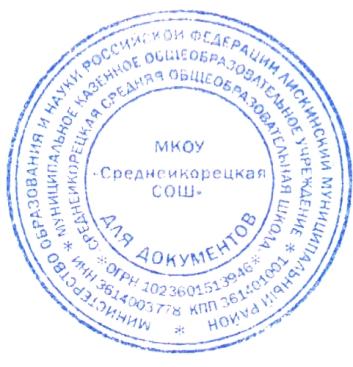 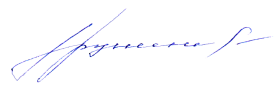 СпециалистыКол-воВ  том  числе  имеют:В  том  числе  имеют:В  том  числе  имеют:СпециалистыКол-воВысшее  пед-еВысшее  Ср/специальное  Учителя  нач.  классов13894Учителя  II  и  III  ступеней  обучения3122273            Воспитатели 41121-3  года4-10  лет11-20  лет21-30  летСвыше  30  лет3713178Работники  с  высшей  категориейС  первой  категориейСо  второй  категориейСоответствие  занимаемой  должностиБез  категории9230610Отличник  народного  просвещенияПочетный  работник  общего  образованияНаграждены  грамотами  РФНаграждены  грамотами  департамента Ветеран  трудаНаграждены  грамотами  Лискинского  ОО01410125№  п/пНаименованиеКол-во1Учебные  кабинеты382Спортивный  зал  23Актовый  зал14Библиотека15Слесарная  мастерская16Столярная  мастерская17Кабинет  обслуживающего  труда18Кулинария19Бассейн110Столовая1№  п/пНаименованиеКоличество1Сканер12Модем33Принтер504Копировальный аппарат25Принтер МФУ46Музыкальный центр47Мультимедийный проектор148Электронная  доска109Экран  настенный210Экран переносной211Документ-камера212Графический планшет213Система голосования пользователя114Цифровой микроскоп915Компьютеров7016Ноутбуков25Обязательные для изучения в начальной школе учебные предметыРусский язык, Литературное чтение, Иностранный язык (2 классы). Математика, Окружающий мир, Изобразительное искусство, Музыка,  Технология, Физическая культура, «Основы духовной нравственной культуры народов России»Направления Деятельность 6а6б6вСпортивно-оздоровительное «Дельфинёнок»444Спортивно-оздоровительное Готов к труду и обороне222Спортивно-оздоровительное Баскетбол333ОбщеинтеллектуальноеШкольное телевидение111ОбщеинтеллектуальноеРабота видеоредактора111Общеинтеллектуальное«Наша газета»222Общеинтеллектуальное«Клуб знатоков»222Общеинтеллектуальное«Лидер 21 века»222Общекультурное«Веселые нотки»111ОбщекультурноеТеатральная студия222Общекультурное«Люди, факты, события»222Общекультурное«Мир красок» 111ОбщекультурноеСкульптурная лепка111Социальное  Поделки своими руками111Социальное  Бисероплетение111Социальное  «Мастерица»111Духовно-нравственное«Я - патриот»111Духовно-нравственное«Память»111Духовно-нравственное«Осознанное мышление»111Итого 303030Класс Русский языкРусский языкМатематика Математика Окружающий мирОкружающий мирКомплексная работаКомплексная работа% выполнения% качества% выполнения% качества% выполнения% качества% выполнения% качества559263716643651266593649186032785489231887747551983597837ПредметВсего в классеВыполняло работу«5»«4»«3»«2»% выполнения% качества10 – ИУП10 – ИУП10 – ИУП10 – ИУП10 – ИУП10 – ИУП10 – ИУП10 – ИУП10 – ИУПРусский язык  131214346648Математика131313637731Обществознание  87133010057Биология 5401301002511  – ИУП11  – ИУП11  – ИУП11  – ИУП11  – ИУП11  – ИУП11  – ИУП11  – ИУП11  – ИУПМатематика 141004519040Русский язык141427419364Химия 65041010080Биология 66222010067История   88062010075Обществознание 873400100100